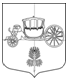 ВНУТРИГОРОДСКОЕ МУНИЦИПАЛЬНОЕ ОБРАЗОВАНИЕ САНКТ-ПЕТЕРБУРГА МУНИЦИПАЛЬНОГО ОКРУГА СОСНОВАЯ ПОЛЯНАМЕСТНАЯ АДМИНИСТРАЦИЯП О С Т А Н О В Л Е Н И Е«О внесении изменений в ведомственную целевую программу внутригородского муниципального  образования Санкт-Петербурга муниципального округа СОСНОВАЯ ПОЛЯНА на 2019 год«Обеспечение условий для развития на территории муниципального образования физической культуры и массового спорта, организация и проведение официальных физкультурных мероприятий, физкультурно-оздоровительных мероприятий  и спортивных мероприятий муниципального образования»           В соответствии с Бюджетным кодексом Российской Федерации, Федеральным законом от 06.10.2003 №131-ФЗ «Об общих принципах организации местного самоуправления в Российской Федерации», Законом Санкт-Петербурга от 23.09.2009 № 420-79 «Об организации местного самоуправления в Санкт-Петербурге», Уставом внутригородского муниципального образования Санкт-Петербурга муниципального округа СОСНОВАЯ ПОЛЯНА:1. Внести изменения в ведомственную целевую программу на 2019 год «Обеспечение условий для развития на территории муниципального образования физической культуры и массового спорта, организация и проведение официальных физкультурных мероприятий, физкультурно-оздоровительных мероприятий и спортивных мероприятий муниципального образования», согласно Приложению №1 к настоящему Постановлению.2.  Постановление вступает в силу с момента его подписания.3.  Контроль исполнения настоящего Постановления оставляю за собой.Глава Местной администрации		МО СОСНОВАЯ ПОЛЯНА 		А.Р. РауПриложение №1 к Постановлению                                                                                                                                                   от  04.02.2019   №1-2УтверждаюГлава Местной администрацииМО СОСНОВАЯ ПОЛЯНА__________________ А.Р.РауПАСПОРТведомственной целевой программы внутригородского муниципального     образования Санкт-Петербурга муниципального округаСОСНОВАЯ ПОЛЯНА на 2019 год«Обеспечение условий для развития на территории муниципального образования физической культуры и массового спорта, организация и проведение официальных физкультурных мероприятий, физкультурно-оздоровительных мероприятий и спортивных мероприятий муниципального образования»Перечень мероприятий ведомственной целевой программы на 2019 г«Обеспечение условий для развития на территории муниципального образования физической культуры и массового спорта, организация и проведение официальных физкультурных мероприятий, физкультурно-оздоровительных мероприятий  и спортивных мероприятий муниципального образования»Код бюджетной классификации  939 1102 48700 00241 244Главный специалист 						Позднякова И.П. 04.02.2019Санкт-Петербург№1-2Ответственный исполнитель программы Местная администрация внутригородского муниципального образования Санкт-Петербурга муниципального округа СОСНОВАЯ ПОЛЯНА.Основания разработки программы- Федеральный закон от 4 декабря 2007  года  N 329-ФЗ  "О физической культуре и спорте в  Российской  Федерации";- Постановление Правительства Российской Федерации от  11 января 2006 N 7 "О федеральной  целевой  программе "Развитие физической культуры  и  спорта  в  Российской Федерации на 2006-2015 годы";- Федеральный закон от 06.10.2003 № 131-ФЗ «Об общих принципах организации местного самоуправления в Российской Федерации»;  - Закон Санкт-Петербурга от 23.09.2009 N 420-79 «Об организации местного самоуправления в Санкт-Петербурге»;- Устав внутригородского муниципального образования Санкт-Петербурга муниципального округа СОСНОВАЯ ПОЛЯНА.ЦелипрограммыПропаганда здорового образа жизни.Приобщение различных возрастных категорий населения внутригородского муниципального образования Санкт-Петербурга муниципального округаСОСНОВАЯ ПОЛЯНА к регулярным занятиям физической культурой и спортом.ЗадачипрограммыПовышение интереса населения муниципального образования СОСНОВАЯ ПОЛЯНА к занятиям физической культурой и спортом; Создание, развитие инфраструктуры для занятий массовым спортом по месту жительства;Создание и внедрение эффективной системы физического воспитания, ориентированной на особенности развития детей и подростков;Популяризация физической культуры и массового спорта среди различных групп населения;Развитие физической культуры и детско-юношеского спорта среди населения МО СОСНОВАЯ ПОЛЯНАФормирование у населения муниципального образования СОСНОВАЯПОЛЯНАздорового образа жизни.Этапы и сроки реализации  программы2019 годОбъемы бюджетных ассигнований программы(тыс. руб.)1860,00Источники финансирования программыМестный бюджет внутригородского муниципального образования Санкт-Петербурга муниципального округа СОСНОВАЯ ПОЛЯНА на 2019 год.Ожидаемые результаты реализации программыРеализация мероприятий, предусмотренных программой, позволит:создать условия для развития на территории муниципального образования СОСНОВАЯ ПОЛЯНА массовой физической культуры и спорта.приобщить к здоровому образу жизни и активному досугу наибольшее число подростков и молодёжи муниципального образования СОСНОВАЯ ПОЛЯНА.усилить роль органов местного самоуправления в проведении работ по спортивно-массовой работе среди населения. увеличить к 2020 году численности населения, занимающегося физической культурой и спортом. укрепить здоровья населения: снижение уровня заболеваемости, повышение работоспособности населения;повысить эффективность системы профилактики наркомании, алкоголизма и правонарушений среди молодежи за счет организации досуга населения физической культурой и спортом.№ 
п/п Наименование
мероприятия Сумма(тыс. руб.)Период проведенияКол-во участников(человек)Организация и проведение турниров по футболу.150,0март, июнь, ноябрь300Организация и проведение соревнований по плаванию «Дельфины России» среди жителей МО СОСНОВАЯ ПОЛЯНА300,0апрель120Организация и проведение соревнований «Веселые старты на льду»50,0февраль80Организация и проведение соревнований по вело-ориентированию среди жителей МО СОСНОВАЯ ПОЛЯНА80,0апрель50Организация и проведение  соревнований (муниципального этапа) по Кожаному мячу80,0апрель80Организация и проведение мероприятий «Веселые старты» среди жителей  МО СОСНОВАЯ ПОЛЯНА (5-7 лет)80,0май90Организация и проведение велопробега среди жителей ко Дню Города 100,0май150Организация и проведение соревнований по городошному спорту среди жителей МО СООСНОВАЯ ПОЛЯНА80,0июнь60Организация и проведение открытого турнира по рыбной ловле100,014 июля50Организация и проведение народных спортивных игр «Лапта», «Чиж», 2 дня120,0июнь120Организация и проведение соревнований по (петанку) среди жителей  МО СОСНОВАЯ ПОЛЯНА70,0сентябрь70Организация и проведение соревнований по волейболу и пионерболу среди жителей МО СОСНОВАЯ ПОЛЯНА, 2 дня100,0сентябрь, октябрь120Организация и проведение семейных стартов среди жителей  МО СОСНОВАЯ ПОЛЯНА, 2 дня80,0октябрь60Организация и проведение соревнований по баскетболу среди жителей МО СОСНОВАЯ ПОЛЯНА80,0октябрь80Организация и проведение спортивного праздника для детей с ограниченными возможностями здоровья80,0ноябрь115Организация и проведение соревнований по настольному теннису среди жителей МО СОСНОВАЯ ПОЛЯНА, 2 дня80,0ноябрь70Организация и проведение спортивного новогоднего праздника (5-7 лет)               МО СОСНОВАЯ ПОЛЯНА80,0декабрь80Организация и проведение открытых шахматных турниров и соревнований по  нардам  150,0весь год180ИТОГО  (тыс. руб.)1860,00ИТОГО  (тыс. руб.)1860,00ИТОГО  (тыс. руб.)1860,00ИТОГО  (тыс. руб.)1860,00ИТОГО  (тыс. руб.)1860,00